Fairfax County 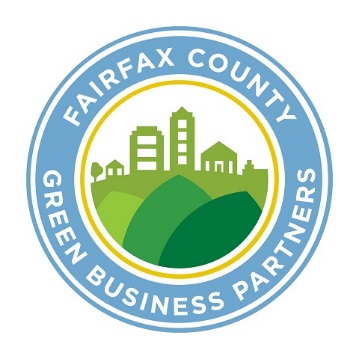 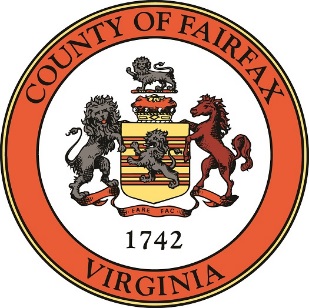 Green Business Partners Small Business ApplicationFairfax County’s Green Business Program has two types of recognition: Green Business Partners and Small Green Business Partners. The designations have the same meaning – these organizations incorporate sustainable practices into their daily operations. However, the Small Business Application is designed for businesses located in a home or small leased space. Visit our website at www.fairfaxcounty.gov/energy/greenbusiness for more information.For questions or assistance completing this application, contact the Fairfax County Green Business Partners Program at greenbusiness@fairfaxcounty.gov or 703-324-5955.RequirementsTo become a Small Business Partner, you must:Have a home office or lease a work space in Fairfax County.Maintain a business website, email address, and telephone number.Share information on at least five sustainable practices your business has undertaken.Provide a measurable result for at least one of these activities.With your approval, a one-page Sustainability Snapshot will be posted in our online Directory based on the information you provide.InstructionsComplete the application form and check off at least five sustainable practices on the pages that follow. (Checks are created in Word by double clicking on a box.) Attach a description of your efforts in each identified sustainable practice area. As part of your descriptions, provide a measurable result for at least one of these activities. Examples of measurable results include kilowatt hours (kWh) of electricity or gallons of water saved. Results should be provided on an annual basis, if possible.SubmissionPlease email a completed application as a Word document to greenbusiness@fairfaxcounty.gov. There is no fee to submit the application. Note that anything you send the County, including your contact information, is considered a public record. Under the Freedom of Information Act (FOIA), public records must be made available to the public upon request. For more information, visit www.fairfaxcounty.gov/publicaffairs/foia. Small Green Business Partner Application Form			Date:  												Business Name:  										Contact Person: 										Title: 												Street Address: 										City, State, Zip: 										Phone Number: 										E-mail Address: 										Website:											Approximate # of Employees in Fairfax County: 						Type of Location (circle/highlight one):	   Home-Based		Leased - Single Tenant	Leased - Shared SpaceFor Home-Based Businesses ONLY:Home Occupation Permit Number and Date: ___________________________________Describe any “green” attributes of the products you produce and/or the services you provide (this is not a requirement for becoming a Partner):________________________________________________________________________________________________________________________________________________________________________________________________________________________Sustainable Practice Areas 	Leadership 	CertificationIndicate if your home or business location has received any building certifications (e.g., LEED® or ENERGY STAR®). Specify the rating system, level attained (if applicable), and year of certification.	Annual Sustainability GoalsProvide specific goals you have set to reduce your business’s environmental and energy impact. 	Green PurchasingDescribe your procurement practices and provide examples of energy efficient or environmentally friendly purchasing decisions (e.g., replacement of electronics or appliances with ENERGY STAR® models). Energy	Energy TrackingDescribe how your organization tracks its energy use and how that information is used.  	Energy EfficiencyDescribe measures taken to improve the energy efficiency of your home or business location (e.g., LED lighting, programmable thermostats, or weatherization). 	Renewable EnergyDescribe renewable energy systems installed at your home or business location (e.g., solar panels or geothermal systems), renewable energy credits purchased, or other renewable energy activities. Waste	Solid Waste Reduction and ReuseDescribe actions to reduce solid waste (e.g., paper reduction practices, composting, or use of reusable items).   	Recycling and DisposalList materials you recycle or dispose of in an environmentally friendly manner (e.g., batteries or fluorescent lights). 	Toxic Chemical Use ReductionDescribe actions to reduce the use of toxic chemicals in cleaning solvents, fertilizers, and materials (e.g., fabric or paint). Water	Building Water ConservationDescribe indoor actions to conserve water, such as replacing old equipment with WaterSense fixtures (e.g., faucet aerators or pre-rinse spray valves). 	Landscaping Water ConservationDescribe outdoor actions to conserve water, such as landscaping with drought-resistant plants or using smart irrigation practices. 	Stormwater Management Describe actions to reduce stormwater runoff and pollution (e.g., using permeable pavers or reducing the use of fertilizer).Transportation	Employee CommuteDescribe measures to reduce daily fuel consumption (e.g., biking, taking public transportation, or using an electric vehicle). 	Efficient Business TravelDescribe measures to support efficient business travel (e.g., teleconferencing or taking public transportation). Other Actions 	Community ProjectsDescribe any volunteering you do related to the environment.  	Memberships and Awards 	Describe your membership in environmental groups as well as any awards or recognition received. 	OtherFeel free to share additional information not covered in the categories above. 